П Р И Ј А В АКОНКУРСза доделу средстава за суфинансирање набавке конструкција и опреме за биљну   производњу у заштићеном простору на територији АП Војводине у 2017. години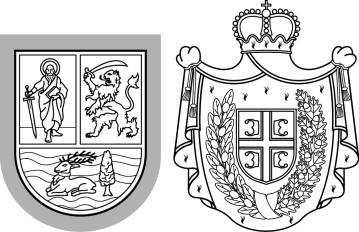 Република СрбијаАутономна покрајина ВојводинаПокрајински секретаријат запољопривреду, водопривреду и шумарствоБулевар Михајла Пупина 16, 21000 Нови СадТ: +381 21 487 44 11, +381 21 456 721   Ф: +381 21 456 040psp@vojvodina.gov.rs
Република СрбијаАутономна покрајина ВојводинаПокрајински секретаријат запољопривреду, водопривреду и шумарствоБулевар Михајла Пупина 16, 21000 Нови СадТ: +381 21 487 44 11, +381 21 456 721   Ф: +381 21 456 040psp@vojvodina.gov.rs
Подаци о подносиоцу захтева(физичко лице)Подаци о подносиоцу захтева(физичко лице)Подаци о подносиоцу захтева(физичко лице)Подаци о подносиоцу захтева(физичко лице)Подаци о подносиоцу захтева(физичко лице)Подаци о подносиоцу захтева(физичко лице)Име и презиме подносиоца захтева (носиоца РПГ)Име и презиме подносиоца захтева (носиоца РПГ)ЈМБГЈМБГПодаци о подносиоцу захтева(правно лице)Подаци о подносиоцу захтева(правно лице)Подаци о подносиоцу захтева(правно лице)Подаци о подносиоцу захтева(правно лице)Подаци о подносиоцу захтева(правно лице)Подаци о подносиоцу захтева(правно лице)Пословно име правног лицаПословно име правног лицаИме и презиме овлашћеног лицаИме и презиме овлашћеног лицаМатични број МБМатични број МБПорески индентификациони број ПИБПорески индентификациони број ПИБНазив делатности из АПР-аНазив делатности из АПР-аСви подносиоци захтеваСви подносиоци захтеваСви подносиоци захтеваСви подносиоци захтеваСви подносиоци захтеваСви подносиоци захтеваБрој РегистрованогПољопривредног газдинства ( РПГ)Број РегистрованогПољопривредног газдинства ( РПГ)Адреса ( улица и број)Адреса ( улица и број)Поштански број и назив местаПоштански број и назив местаОпштинаОпштинаТелефонТелефонМобилни телефонМобилни телефонe-mail:e-mail:Досадашње коришћење средстава Секретаријата (заокружити број)Досадашње коришћење средстава Секретаријата (заокружити број)1. Први пут2. Други пут2. Други пут3. Трећи путПодаци о инвестицијиПодаци о инвестицијиПодаци о инвестицијиПодаци о инвестицијиПодаци о инвестицијиПодаци о инвестицијиВеличина заштићеног простора – из ранијег периода у (м2)Величина заштићеног простора – из ранијег периода у (м2)Величина заштићеног простора - предмет инвестиције ( м2) у 2016.годиниВеличина заштићеног простора - предмет инвестиције ( м2) у 2016.годиниПодаци о локацији улагањаПодаци о локацији улагањаПодаци о локацији улагањаПодаци о локацији улагањаПодаци о локацији улагањаПодаци о локацији улагањаКатастарска општинаКатастарска општинаНавести бројеве катастарских парцеле на којима се предмет инвестиције постављаНавести бројеве катастарских парцеле на којима се предмет инвестиције постављаПовршина свих катастарских парцела на којима се предмет инвестиције поставаљаПовршина свих катастарских парцела на којима се предмет инвестиције поставаљаПодаци о опреми и материјалуПодаци о опреми и материјалуПодаци о опреми и материјалуПодаци о опреми и материјалуПодаци о опреми и материјалуПодаци о опреми и материјалуВрста опреме, материјала  и система за грејање Цена опреме/ материјала  ( без ПДВ-а)Цена опреме/ материјала  ( без ПДВ-а)Цена опреме/ материјала  ( без ПДВ-а)Број и датум документа о извршеном плаћању/рачуна/предрачунаБрој и датум документа о извршеном плаћању/рачуна/предрачунаЗбир укупне вредности инвестиције без ПДВ-аОПИС ПЛАНИРАНЕ ИНВЕСТИЦИЈЕИЗЈАВАСвојим потписом потврђујем под материјалном и кривичном одговорношћу следеће:да су подаци у обрасцу пријаве и пратећа документација истинити и тачни, да немам неизмирених обавеза према Покрајинском секретаријату за пољопривреду, водопривреду и шумарство и да ћу овлашћеним лицима Секретаријата омогућити њихову проверу, да по неком другом основу не користим бесповратна средства за исту намену.Својим потписом, такође дајем сагласност за коришћење датих података током процеса провере, плаћања и трајања утврђених обавеза.Датум: ______________                                                               _____________________________                                                                                                                      Потпис подносиоца пријаве